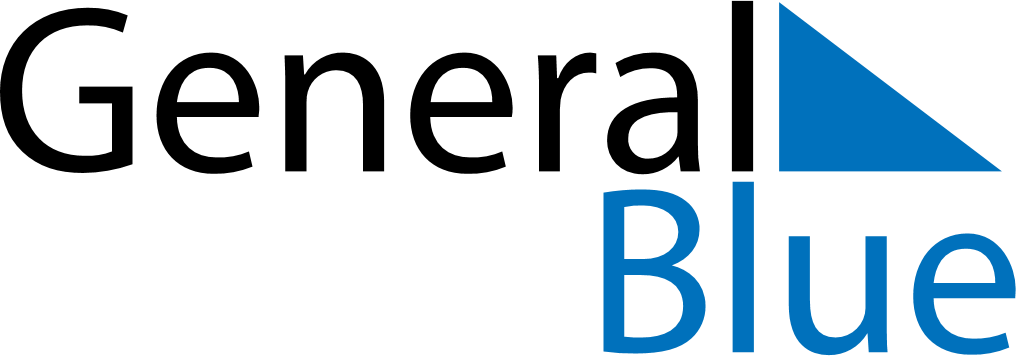 July 2030July 2030July 2030BotswanaBotswanaSundayMondayTuesdayWednesdayThursdayFridaySaturday123456Sir Seretse Khama Day7891011121314151617181920President’s DayPresident’s Day Holiday2122232425262728293031